Государственное бюджетное общеобразовательное учреждение средняя общеобразовательная школа №313 Фрунзенского района Санкт-ПетербургаПрограмма дистанционного курса «Повторим математику»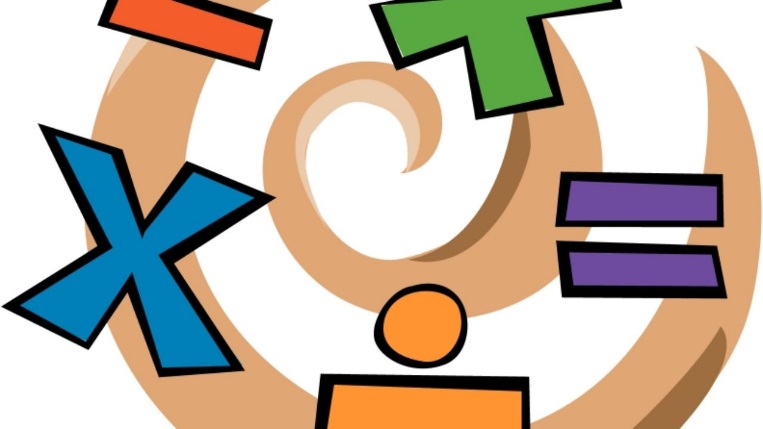 Автор методической разработки:учитель математики ГБОУ №313 Фрунзенского района Санкт – Петербурга Бобель Юлия Анатольевна  Юридический адрес: 192283, город Санкт-Петербург, улица Олеко Дундича, дом 25 корпус 3, литер аТелефон/факс 8(812)776-79-56e-mail: info.sch313@obr.gov.spb.ruСодержаниеПояснительная записка                                  ……….…………...…………    3Цели и задачи курса                                       ………………………………    4 Описание дистанционного курса «Повторим математику»  ……………     5Содержание курса                                            ...………………………..….     6Список используемой литературы                 ..……………………………    11Приложение                                                     ………………………………   12Методическое сопровождение дистанционного курса"Повторим математику"Курс расположен на личном сайте учителя  Дистанционный курс (google.com)Автор курса: Бобель Юлия Анатольевна, учитель математики ГБОУ СОШ №313, Фрунзенского района.Пояснительная записка.Основным предназначением школы как социального института является содействие развитию личности ребёнка, создание условий для его самореализации и успешной адаптации в обществе. В нашей школе 10 классов для детей с ограниченными возможностями здоровья (ОВЗ). Успешность организации и функционирования учебного процесса в таких классах зависит от учебных возможностей отдельных учащихся и классов в целом. Уровень подготовки учащихся определяет подбор оптимальных условий для продвижения каждого ученика. Учащиеся класса коррекции, прежде всего, отличаются друг от друга уровнем обучаемости, то есть восприимчивостью к усвоению знаний и способов учебной деятельности. Она зависит от того, может ли ученик анализировать, синтезировать, выделять существенное, а также от темпа, критичности, гибкости его мышления, памяти и внимания. Ученики с задержкой психического развития не в состоянии рационально спланировать свою учебную деятельность: они медленно пишут, считают, у них в целом прослеживается более низкий уровень работоспособности. В девятом коррекционном классе дети сдают обязательные экзамены по русскому и математике. К повседневным проблемам со здоровьем добавляется ещё тревожность за подготовку к экзаменам. Так, в 2018-2019 учебном году девятиклассников коррекционного класса надо было подготовить к сдаче экзамена по математике. Экзамен проверяет знания и умения учащихся, полученные при изучении разделов: математика, алгебра и геометрия. Для детей коррекционных классов количество часов, выделенных для освоения образовательной программы, недостаточно, тем более, для подготовки к ГИА в рамках отведённого программой времени. В связи с этим был определён час для консультаций, на котором ребята повторяли математику, начиная с вычислительных задач и заканчивая заданиями по функциональной грамотности. Дети, обучающиеся в коррекционных классах, испытывают затруднения при освоении программы, кроме того, в связи с особенностями здоровья они пропускают большое количество академических часов. Учитывая эти факторы, возникла необходимость создания курса, компенсирующего указанные трудности.Сегодня можно выделить много направлений дистанционного обучения школьников: углублённое изучение тем школьной программы, подготовка к олимпиадам, ликвидация пробелов в знания, подготовка учащихся, не имеющих возможности посещать уроки в школе, подготовка школьников к экзамену.Дистанционный курс «Повторим математику» является дополнительным ресурсом образовательной среды при подготовке учащихся к государственной итоговой аттестации.Он рассчитан на 34 занятия, дополняющих курс обучения математики. По мере углубления процесса индивидуализации обучения учащихся появляется необходимость проведения работы с теми из них, кто планирует сдать экзамен за курс основной школы в форме ОГЭ или ГВЭ. Курс предоставляет широкие возможности повторения и обобщения курса математики, алгебры и геометрии. По мере его изучения ребята учатся систематизировать знания, методы решения задач, у них формируются внутри предметные и межпредметные связи. Таким образом, для закрепления материала, учащиеся имеют возможность ещё раз повторить теоретический материал, решать практические задачи и упражнения, используя материалы дистанционного курса. Выполняя задания, учащиеся имеют возможность сверить результат с эталонным. При возникновении расхождений ребята обращаются к учителю по форме обратной связи, имеющейся на сайте. После повторения трёх-четырёх тем курса предполагается контроль знаний по изученному материалу. Варианты контроля знаний составлены на платформе сайта «Сдам ГИА». Они содержат задачи по предшествующим темам повторения. После проверки контроля знаний, у учителя появляется возможность проанализировать полученные результаты. На занятиях проходит отработка наиболее часто допускаемых ошибок, решается большое количество задач. Затем на сайте «Сдам ГИА» учащиеся, выполнившие работу на оценку ниже 4 баллов, по заданию учителя делают работу над ошибками.  Современные требования, предъявляемые к знаниям, умениям и навыкам учащихся предполагают развитие функциональной грамотности: умения работать с информацией,  овладение навыками работы со средствами научных технологий и применение полученных знаний на практике. Объём учебного материала необходимо использовать с учётом дифференцированного подхода к обучению. Задания к занятиям ориентированы на углублённое повторение. Дифференцированный подход заключается в том, что обучающимся предоставлен разноуровневый материал, и они могут выбрать посильные для них задания, кроме того, на сайте представлены практико-ориентированные задания, формирующие функциональную грамотность. Курс, первоначально созданный для учащихся с ОВЗ, успешно прошёл апробацию и в общеобразовательных классах и может быть рекомендован к использованию в девятых классах общеобразовательной школы.Курс «Повторим математику» может быть реализован в работе учителей- предметников как на уроках, так и при дистанционном и  смешанном обучении, самообразовании учащихся, а также родителями учащихся для контроля и совместной работы.Основные цели курсадиагностика проблемных зон;оптимизированное выстраивание систематического повторения;помощь в приобретении опыта работы с разнообразными заданиями курса, требующими от учащихся поиска путей и способов их решения;подготовка к успешной сдаче экзаменов.Задачи курсаповторить и закрепить знания, умения и навыки, полученные в 5-8 и 9 классах;сформировать регулятивные учебные действия: самоконтроль, контроль времени, анализ ошибок в выполненных заданиях;сформировать спокойное, уравновешенное отношение к экзамену;вести планомерную подготовку к экзамену;используя задания по функциональной грамотности, закрепить математические знания, которые пригодятся в обычной жизни и при выборе дальнейшего образовательного маршрута.Место курса в учебном планеПрограммой курса «Повторим математику», отводится - 34 занятия (+ 1 час – в неделю дистанционно)Планируемые результатыУченик: научится: выполнять задания в формате обязательного государственного экзамена, осуществлять диагностику проблемных зон и коррекцию допущенных ошибок, повышать общематематическую компетентность сначала в классе, в группе, затем самостоятельно;получит возможность: успешно подготовиться к экзамену, повысить ИКТ компетентность, самостоятельно выстраивать тактику подготовки к экзаменам с использованием дистанционных ресурсов;получит возможность: в зависимости от индивидуально-психологических особенностей и уровня восприятия материала повторить именно те темы, которые вызывают определённые сложности.Формы организации деятельности обучающихся:1.	Индивидуальные;2.	Компьютерные практикумы (дистанционно). Система работы по подготовке к ОГЭ по математике в 9 классе.1.	Включение в изучение текущего учебного материала заданий, соответствующих экзаменационным заданиям.2.	Включение экзаменационных задач в содержание текущего контроля. 3.	Построение итогового повторения исключительно на отработке умений и навыков, требующихся для получения положительной отметки на экзамене.4.	Осуществление подготовки ко второй части работы как на уроках, так и во внеурочное время, используя сборники для подготовки к экзаменам, рекомендованные ФИПИ, РАО и др.5.	Важным условием успешной подготовки к экзаменам является тщательность в отслеживании результатов учеников по всем темам и в своевременной коррекции уровня усвоения учебного материала.Описание дистанционного курса «Повторим математику»Информационная часть курса содержит электронные образовательные материалы. Материалы информационной части разбиваются на темы (занятия). В структуре дистанционных занятий выделяется три части: образовательные материалы по теме;практическая часть;диагностическая часть.Образовательные материалы по теме представляются в различных формах: презентации, лекции с вопросами, видео, отдельные страницы, гиперссылки и с учётом принципа интерактивности. Большинство заданий курса содержит обширный иллюстративный материал, лекции с инструкциями по выполнению ряда практических заданий. Практическая часть есть в каждом занятии курса, обеспечивает обратную связь между учащимся и преподавателем по каждой теме.Дидактические материалы, необходимые для выполнения задания или в процессе изучения темы присоединены в форме файлов и доступны для скачивания.Диагностическая часть каждой темы содержит тесты, задания с выбором ответа.Занятия «Контроль знаний» содержат тесты, составленные на обучающей платформе «Сдам ОГЭ» Дмитрия Гущина. Каждый «Контроль знаний» содержит тестовые задания по материалам предыдущих трёх занятий.  Задания в тестах расположены по возрастанию сложности. Усвоение материалов последующих тем зависит от знания предыдущих. Оценивание индивидуальных образовательных результатов происходит согласно критериям оценки работ в формате ОГЭ. Проверка работ на сайте «Сдам ОГЭ» проходит автоматически. Система даёт диагностику выполнения заданий целым классом и каждого учащегося в отдельности. Журнал выполнения заданий учеником, содержит графы: Фамилия и Имя участника; полученные баллы; оценка; работа над ошибками; время окончания работы и время выполнения работы. Результаты выполненных работ доступны просмотру учащихся и родителям после просмотра их учителем на сайте. Участники образовательного процесса могут просматривать журнал с отметками и анализировать допущенные ошибки, выполнять работу над ошибками.Задания курса ребята выполняют в удобное для них время, а также используют обратную связь с учителем через чат и форму, обратной связи на сайте курса. Дистанционная форма  при изучении курса «Повторим математику» имеет следующие преимущества:
- оперативные (преодоление барьеров в пространстве и времени, получение актуальной информации, быструю обратную связь);
- эргономические (обучающиеся и педагоги имеют возможность распределять время занятий по удобному для себя графику и темпу);
- психологические (создание более комфортных, по сравнению с традиционными эмоционально-психологических условий для самовыражения обучающегося, снятие психологических барьеров и проблем).Ресурс поддерживает изучение основного курса математики, направлен на систематизацию знаний. Формы организации учебного процесса направлены на углубление индивидуализации процесса обучения. Основным результатом освоения данного курса является конкретный набор знаний и умений учащихся.Курс переработан для проведения его в условиях дистанционной работы в средней общеобразовательной школе. Каждая тема служит дополнением к материалу, изученному ранее, а также даёт возможность дальнейшему самообразованию.Данный образовательный ресурс полностью соответствует требованиям ФГОС второго поколения.Содержание курсаЗанятие 1. Решение задач на чтение графиков.Требование к результатам освоения основной образовательной программы: развитие умений извлекать информацию, представленную в таблицах, на диаграммах, графиках; овладение системой функциональных понятий, развитие умения использовать функционально-графические представления для решения различных математических задач.Урок содержит материалы с задачами на чтение графиков по темам «Диаграммы и графики», «Температура». Учащийся имеет возможность проверить свои решения, с помощью ответов, приведенных в конце каждой страницы.Занятие 2. Числа и вычисления.Требование к результатам освоения основной образовательной программы: развитие представлений о числе и числовых системах от натуральных до действительных чисел; овладение навыками устных, письменных, инструментальных вычислений; вычислять значения числовых выражений; переходить от одной формы записи чисел к другой.Урок содержит лекции-инструктажи по чтению натуральных чисел, правил действия с десятичными и обыкновенными дробями.Занятие 3. Сравнение чисел.Требование к результатам освоения основной образовательной программы: выполнять, сочетая устные и письменные приёмы, арифметические действия с рациональными числами, сравнивать действительные числа; находить в несложных случаях значения степеней с целыми показателями и корней; вычислять значения числовых выражений.Урок содержит материал по темам «Свойства числовых неравенств», «Строгие и нестрогие неравенства», задачи ОГЭ на сравнение чисел.Занятие 4. Контроль знаний 1. 	Контроль проверяет освоение основной образовательной программы по темам                    «Действия с обыкновенными и десятичными дробями», «Сравнение чисел», «Чтение      графиков и таблиц».Занятия 5-7 практико-ориентированные на формирование функциональной грамотности. Занятие 5. Задачи на практическое применение математики. 	Требование к результатам освоения основной образовательной программы: развитие умений применять изученные понятия, результаты, методы для решения задач практического характера и задач из смежных дисциплин с использованием при необходимости справочных материалов, компьютера, пользоваться оценкой и прикидкой при практических расчётах.Урок содержит гиперссылку на сайт «Задачи ОГЭ на практическое применение математики» (задания №1-5 2020 года) Занятие 6. Текстовые задачи на проценты, дроби, отношения, пропорциональность.Требование к результатам освоения основной образовательной программы: решать текстовые задачи, включая задачи, связанные с отношением, пропорциональностью величин, дробями, процентами; развитие умений применять изученные понятия, результаты, методы для решения задач практического характера и задач из смежных дисциплин.Урок содержит видеоуроки с теорией и примерами решения задач по теме «Проценты, дроби, отношения».Занятие 7. Текстовые задачи на движение и работу.Требование к результатам освоения основной образовательной программы: решать текстовые задачи алгебраическим методом, интерпретировать полученный результат, проводить отбор решений исходя из формулировки задачи.Урок содержит видеоуроки с примерами решения задач и дидактические материалы с примерами задач по теме «Задачи на движение и работу». К каждому разделу задач предложены ответы для самостоятельной проверки.Занятие 8. Степень с целым показателем.Требование к результатам освоения основной образовательной программы: выполнять основные действия со степенями с целыми показателями, с многочленами и алгебраическими дробями.Урок содержит видеоурок по теме «Степень с целым показателем». В видеоуроке приведены примеры преобразования алгебраических дробей, содержащих степень с целым показателем.Занятие 9. Контроль знаний 2.Контроль проверяет освоение основной образовательной программы по темам                    «Решение задач на движение, проценты и пропорции».Занятие 10. Формулы сокращённого умножения.Требование к результатам освоения основной образовательной программы: выполнять алгебраические преобразования с применением формул сокращённого умножения: квадрата суммы и квадрат разности; формулы разности квадратов.Урок содержит лекцию-инструктаж по теме «Формулы сокращённого умножения».Занятие 11. Разложение многочленов на множители.Требование к результатам освоения основной образовательной программы: выполнять разложение многочленов на множители различными способами.Урок содержит лекцию-инструктаж по разложению многочленов на множители с помощью вынесения общего множителя за скобки, с применением формул сокращённого умножения и способа группировки.Занятие 12. Сокращение алгебраических дробей. Действия с алгебраическими дробями.Требование к результатам освоения основной образовательной программы: выполнять основные действия со степенями с целыми показателями, с многочленами и алгебраическими дробями, овладение символьным языком алгебры, приёмами выполнения тождественных преобразований выражений.Урок содержит лекцию-инструктаж по темам «Сокращение дробей», «Сложение и вычитание дробей», «Деление дробей», «Возведение дроби в степень».Занятие 13. Контроль знаний №3Контроль проверяет освоение основной образовательной программы по теме «Действия с алгебраическими дробями».Занятие 14. Многочлены. Действия с одночленами и многочленами.Требование к результатам освоения основной образовательной программы: овладение символьным языком алгебры, приёмами выполнения тождественных преобразований выражений.Урок содержит лекцию-инструктаж по теме «Многочлены. Действия с одночленами и многочленами».Занятие 15. Преобразование применением формул сокращённого умножения числовых выражений, содержащих квадратные корни.Требование к результатам освоения основной образовательной программы: применять свойства арифметических квадратных корней для преобразования числовых выражений, содержащих квадратные корни; овладение символьным языком алгебры, приёмами выполнения тождественных преобразований выражений.Урок содержит лекцию-инструктаж по теме «Преобразование числовых выражений, содержащих квадратные корни». Примеры на преобразование выражений, содержащих квадратные корни.Занятие 16. Уравнения с одной переменной.Требование к результатам освоения основной образовательной программы: решать линейные, квадратные уравнения и рациональные уравнения, сводящиеся к ним, системы двух линейных уравнений и несложные нелинейные системы; овладение символьным языком алгебры, приёмами выполнения тождественных преобразований выражений, решения уравнений, систем уравнений.Урок содержит справочный материал по решению линейных уравнений с одной неизвестной, примеры с решением линейных уравнений и материал для самоконтроля.Занятие 17. Контроль знаний №4.Контроль проверяет освоение основной образовательной программы по темам «Квадратные корни и вычисления» и «Решение линейных уравнений».Занятие №18. Квадратные уравнения. 	Требование к результатам освоения основной образовательной программы: решать линейные, квадратные уравнения и рациональные уравнения, сводящиеся к ним, системы двух линейных уравнений и несложные нелинейные системы; овладение символьным языком алгебры, приёмами выполнения тождественных преобразований выражений, решения уравнений, систем уравнений.Урок содержит видеоурок по теме «Решение квадратных уравнений. Решение неполных квадратных уравнений».Занятие 19. Дробно-рациональные уравнения.Требование к результатам освоения основной образовательной программы: решать линейные, квадратные уравнения и рациональные уравнения, сводящиеся к ним, системы двух линейных уравнений и несложные нелинейные системы; овладение символьным языком алгебры, приёмами выполнения тождественных преобразований выражений, решения уравнений, систем уравнений.Урок содержит видеоурок по теме «Дробные рациональные уравнения».Занятие 20. Уравнения с двумя переменными. Системы уравнений.Требование к результатам освоения основной образовательной программы: решать системы уравнений с двумя неизвестными.Урок содержит презентации по темам «Уравнение с двумя неизвестными»,«Графический способ решения систем уравнений», «Метод алгебраического сложения»,«Способ подстановки». В презентациях представлен теоретический материал, примеры решения систем уравнений, материал для самоконтроля.Занятие 21. Контроль знаний №5.Контроль проверяет освоение основной образовательной программы по темам «Решение квадратных уравнений», «Решение дробно-рациональных уравнений, «Решение систем уравнений с двумя неизвестными».Занятие 22. Задачи, решаемые с помощью уравнений или систем уравнений.Требование к результатам освоения основной образовательной программы: решать текстовые задачи алгебраическим методом, интерпретировать полученный результат, проводить отбор решений исходя из формулировки задачи; умения моделировать реальные ситуации на языке алгебры, исследовать построенные модели с использованием аппарата алгебры, интерпретировать полученный результат.Урок содержит видеоурок по теме «Решение задач системой уравнений» и презентацию с примерами решения задач системой уравнений.Занятие 23. Неравенства с одной переменной.Требование к результатам освоения основной образовательной программы: решать неравенства с одной переменной.  	Урок содержит презентацию по теме «Неравенства с одной переменной». В презентации представлен теоретический материал, примеры решения неравенств с одной переменной, материал для самоконтроля.Занятие 24. Системы неравенств.Требование к результатам освоения основной образовательной программы: решать системы неравенств с одной переменной.Урок содержит презентацию по теме «Системы неравенств». В презентации представлен теоретический материал, примеры решения систем неравенств с одной переменной, материал для самоконтроля.Занятие 25. Множество решений квадратного неравенства.Требование к результатам освоения основной образовательной программы: решать квадратные неравенства с одной переменной.Урок содержит видеоурок по теме «Решение квадратных неравенств» (часть 1 и часть2). В видеоуроке представлены различные способы решения квадратных неравенств.Занятие 26. Контроль знаний №6.Контроль проверяет освоение основной образовательной программы по темам «Решение квадратных уравнений», «Решение линейных неравенств», «Решение систем неравенств с одной переменной», «Решение квадратных неравенств».Занятие 27. Последовательности. Прогрессии. Рекуррентные формулы. Задачи, решаемые с помощью прогрессий.Требование к результатам освоения основной образовательной программы: распознавать арифметические и геометрические прогрессии; решать задачи с применением формулы общего члена и суммы нескольких первых членов прогрессий; овладение системой функциональных понятий, развитие умения использовать функционально-графические представления для решения различных математических задач, для описания и анализа реальных зависимостей.Урок содержит презентации по темам «Арифметическая прогрессия», «Геометрическая прогрессия». В презентациях представлен теоретический материал, примеры решения задач, материал для самоконтроля.Занятие 28. Функции, аргумент функции, область определения, свойства функций.Требование к результатам освоения основной образовательной программы: определять значение функции по значению аргумента при различных способах задания функции, решать обратную задачу развитие умений извлекать информацию, представленную в таблицах, на диаграммах, графиках; определять свойства функции по её графику (промежутки возрастания, убывания, промежутки знакопостоянства, наибольшее и наименьшее значения);овладение системой функциональных понятий, развитие умения использовать функционально-графические представления для решения различных математических задач.Урок содержит видеоурок по теме «Функция. Область определения функции», видеоурок «Область значений функции», презентацию «Графики функции на ОГЭ» и дидактический материал с задачами по теме «Функции». В конце дидактического материала есть ответы для самопроверки.Занятие 29. Задачи по теории вероятности.Требование к результатам освоения основной образовательной программы: находить вероятности случайных событий в простейших случаях; описывать и анализировать массивы числовых данных с помощью подходящих статистических характеристик, использовать понимание вероятностных свойств окружающих явлений при принятии решений.Урок содержит 19 видеоуроков с примерами решения задач по теме «Теория вероятностей», презентацию «Теория вероятностей в задачах ОГЭ по математике», дидактический материал с задачами и ответами для самопроверки. В презентации представлен теоретический материал по данной теми и примеры решения задач.Занятие 30. Геометрические задачи на нахождение сторон и углов многоугольников.Требование к результатам освоения основной образовательной программы: решать планиметрические задачи на нахождение геометрических величин (длин, углов, площадей); формирование систематических знаний о плоских фигурах и их свойствах, представлений о простейших пространственных телах; развитие умений моделирования реальных ситуаций на языке геометрии, исследования построенной модели с использованием геометрических понятий и теорем, аппарата алгебры, решения геометрических и практических задач.Урок содержит презентацию «ОГЭ-модуль геометрия». В презентации представлен теоретический материал по теме «Нахождение сторон и углов многоугольников» и задачи открытого банка ОГЭ по математике. Занятие 31. Геометрические задачи на площади.Требование к результатам освоения основной образовательной программы: решать планиметрические задачи на нахождение геометрических величин (длин, углов, площадей); формирование систематических знаний о плоских фигурах и их свойствах, представлений о простейших пространственных телах; развитие умений моделирования реальных ситуаций на языке геометрии, исследования построенной модели с использованием геометрических понятий и теорем, аппарата алгебры, решения геометрических и практических задач.Урок содержит дидактический материал с задачами и ответами для самопроверки по темам «Площадь треугольника», «Площадь четырёхугольника», «Площадь круга».Занятие 32. Геометрические задачи на центральные и вписанные углы.Требование к результатам освоения основной образовательной программы: решать планиметрические задачи на нахождение центральных и вписанных углов; развитие умений моделирования реальных ситуаций на языке геометрии, исследования построенной модели с использованием геометрических понятий и теорем, аппарата алгебры, решения геометрических и практических задач.Урок содержит презентацию по теме «Центральные и вписанные углы». В презентации представлен теоретический материал, примеры решения задач, материал для самоконтроля.Занятие 33. Контроль знаний №7 и №8.Контроль проверяет освоение основной образовательной программы по темам «Нахождение сторон и углов геометрических фигур», «Площади геометрических фигур», «Центральные и вписанные углы».Занятие 34. Итоговый контроль.Контроль проверяет освоение основной образовательной программы основного общего образования по МАТЕМАТИКЕ.               Курс «Повторим математику» может корректироваться в зависимости от изменений контрольно-измерительных материалов. Есть возможность пополнения и изменения тренировочных упражнений.ЛитератураУчебные издания:1. «ОГЭ. Математика. Типовые экзаменационные материалы: 36 вариантов» под ред. И.В.Ященко, изд. «Национальное образование», 2020 г.2. «Комплекс материалов для подготовки учащихся. ОГЭ. Математика 2019 г.», А.В.Семенов, А.С.Трепалин, И.В.Ященко, П.И.Захаров, И.Р.Высоцкий, Москва «Интеллект – центр» 2019 г.3. Задания по математике для подготовки к письменному экзамену по математике в 9 классе / Л.И.Звавич, Д.И. Аверьянов, Б.П.Пигарев, Т.Н. Трушина – 5-е изд. – М.: Просвещение, 2016 г. (серия «Итоговая аттестация»)Перечень сайтов:ФГБНУ «ФИПИ» (fipi.ru)- портал информационной поддержки мониторинга качества образования, Федеральный банк тестовых заданий.ОГЭ−2021, Математика: задания, ответы, решения. Обучающая система Дмитрия Гущина (sdamgia.ru) -образовательный портал для подготовки к экзаменам.ПриложениеВ 2021 году классические версии сайтов Google перестали работать. Все сайты пришлось перевести в новую версию сайтов. Новая версия имеет много преимуществ перед классической версией. Современные элементы для создания сайта, такие как карусель изображений, плейсхолдеры, кнопки, сворачиваемый текст и многое другое позволяют усовершенствовать дизайн и организацию сайта.Скриншоты страниц сайта:Классическая версия сайта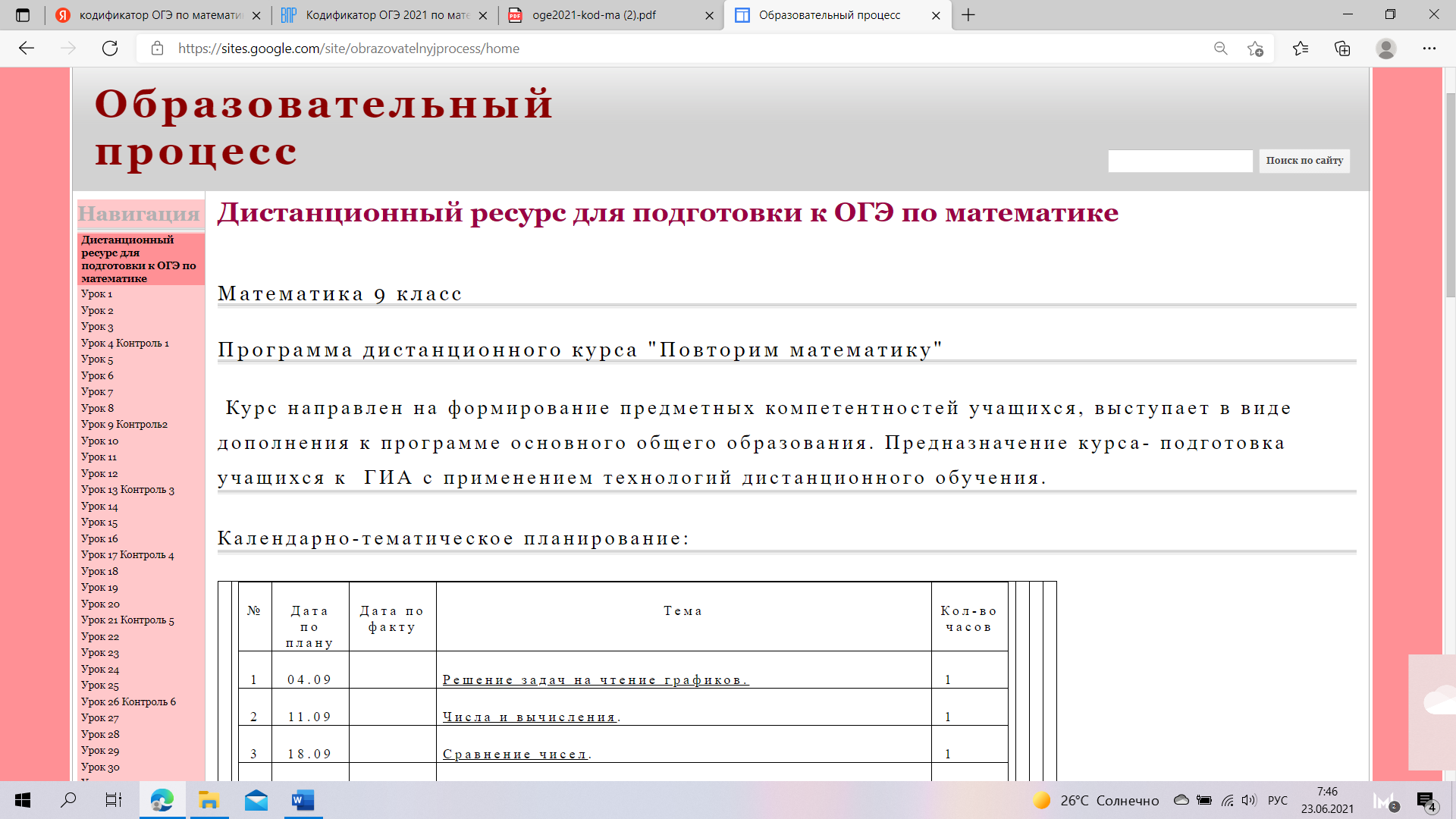 Новая версия сайтаГлавная страница сайта «Повторим математику» содержит интерактивное календарно-тематическое планирование. При наведении курсора на тему проиходит переход к уроку.Календарно-тематическое планирование содержит графы с номером урока, примерной датой изучения (повторения) темы и названием темы занятия.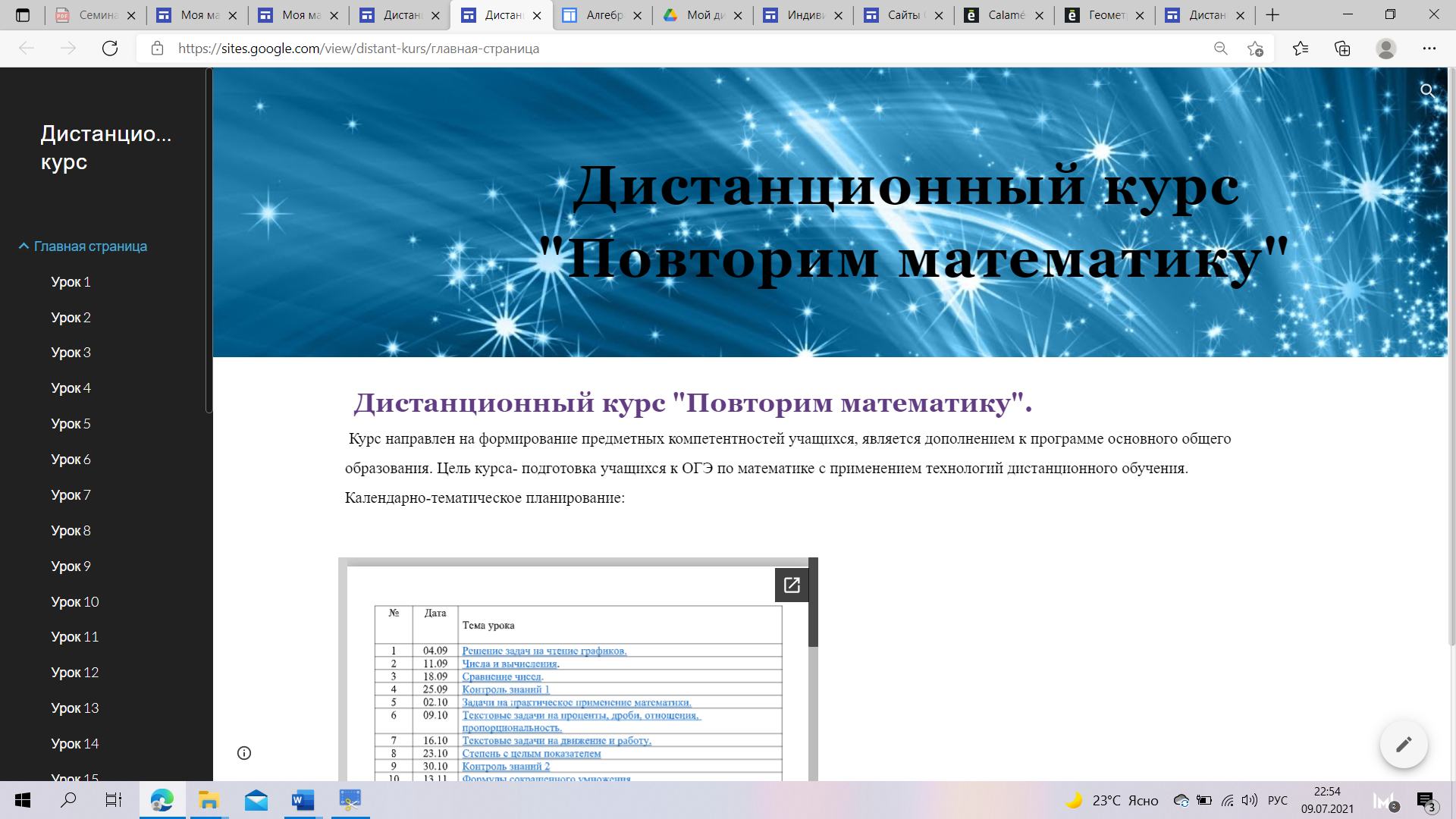 Скриншот занятия №6.В уроке-занятии представлен теоретический материал, дидактический материал и видеоматериалы с примерами решения задач на проценты, дроби, отношения, пропорциональность.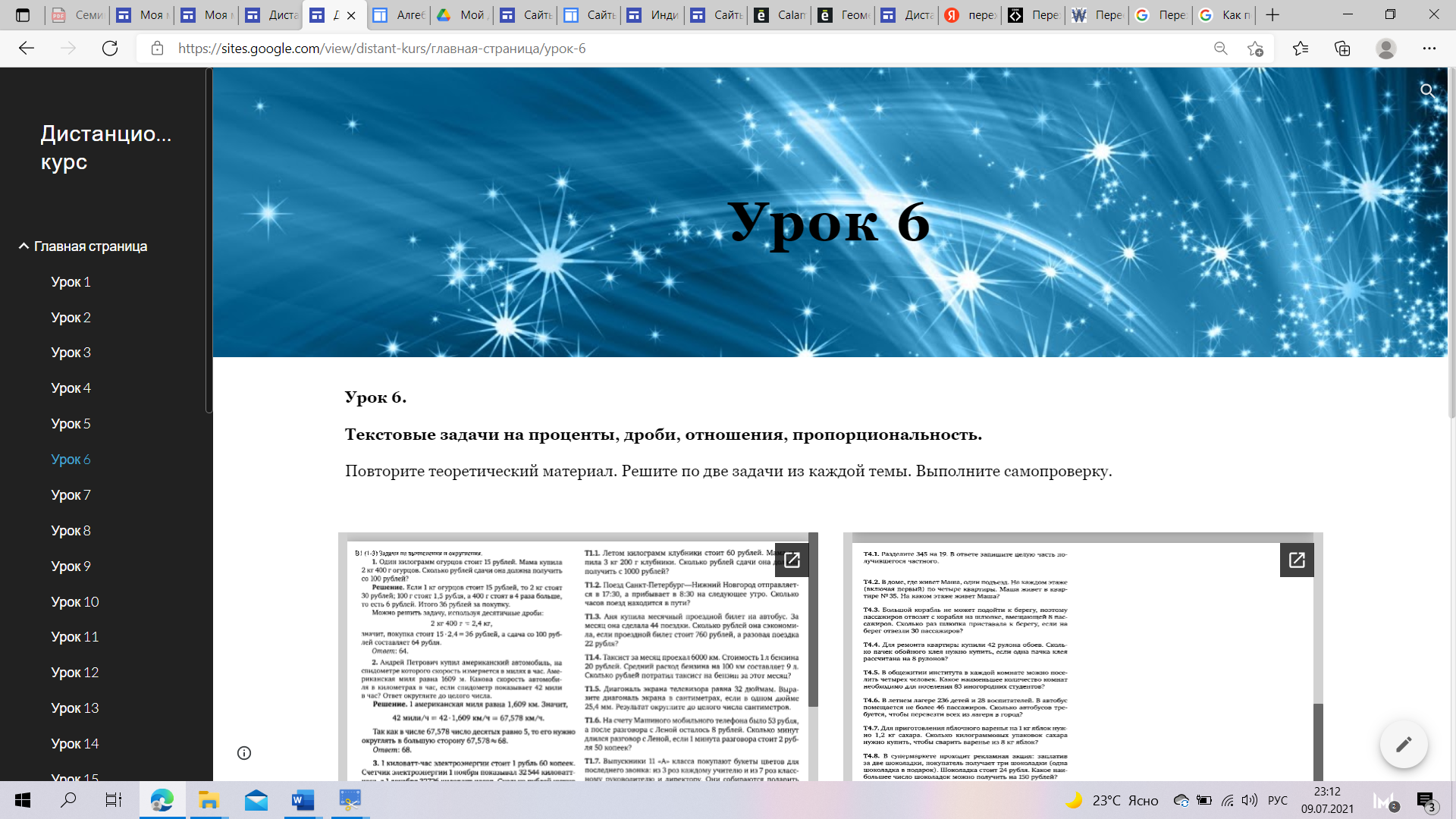 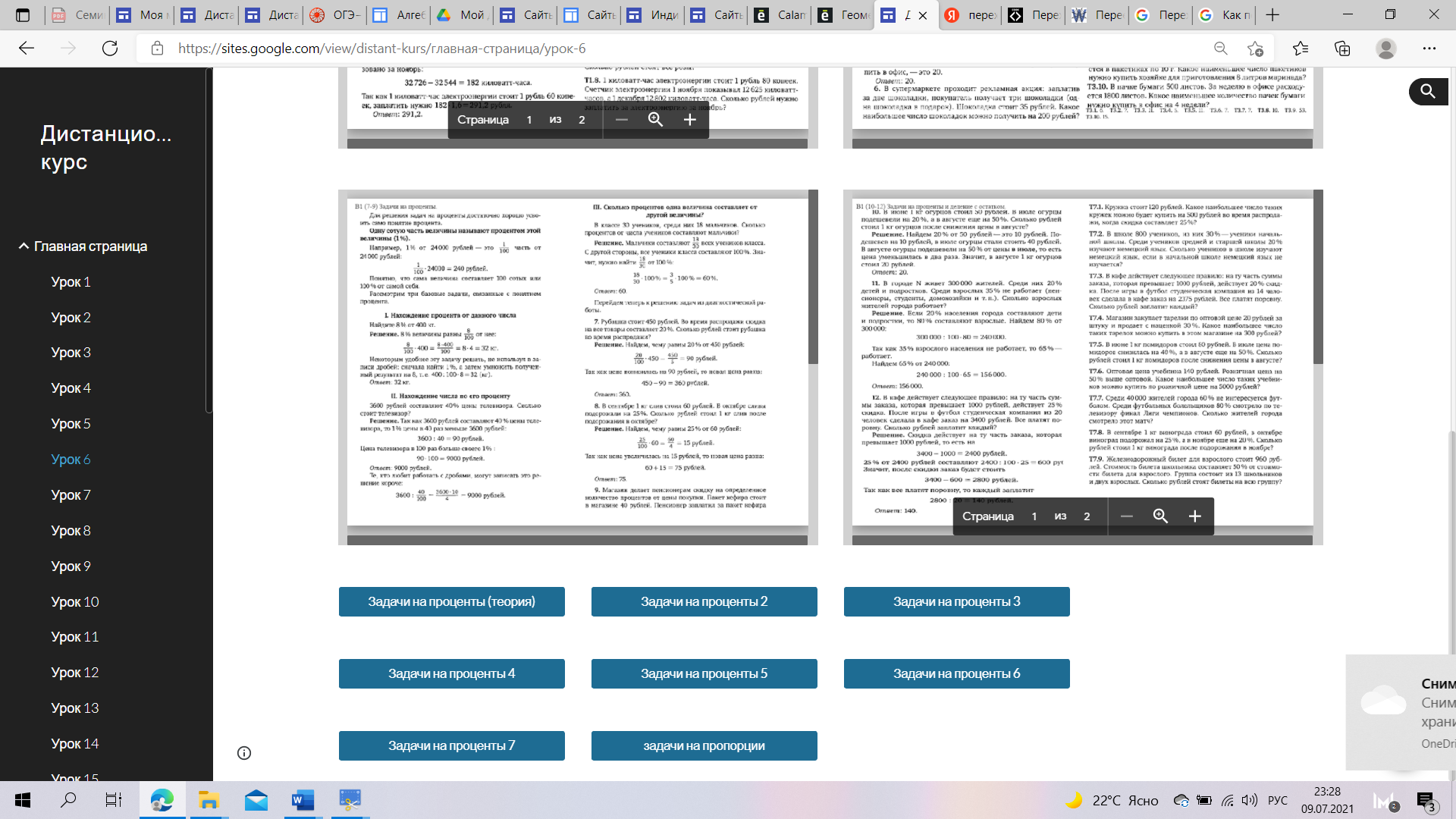 Скриншот страниц с занятием «Контроль знаний».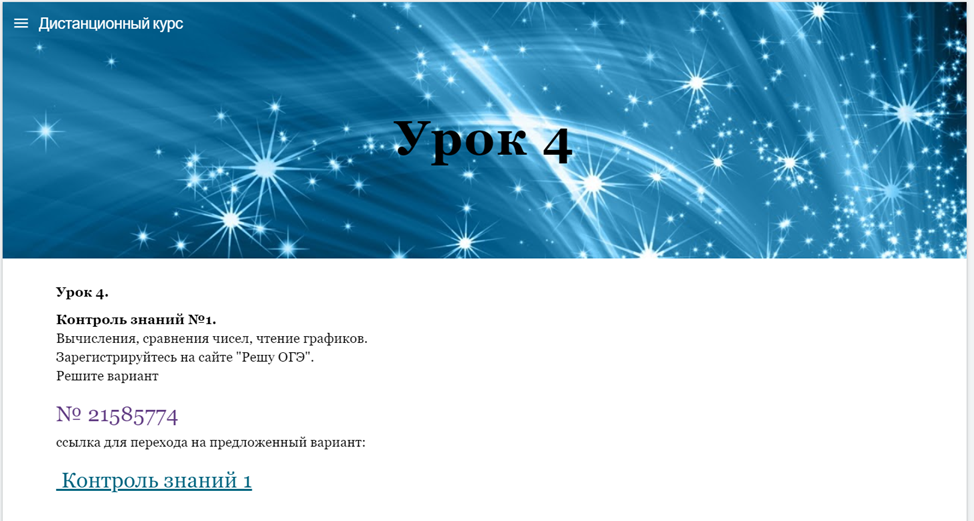 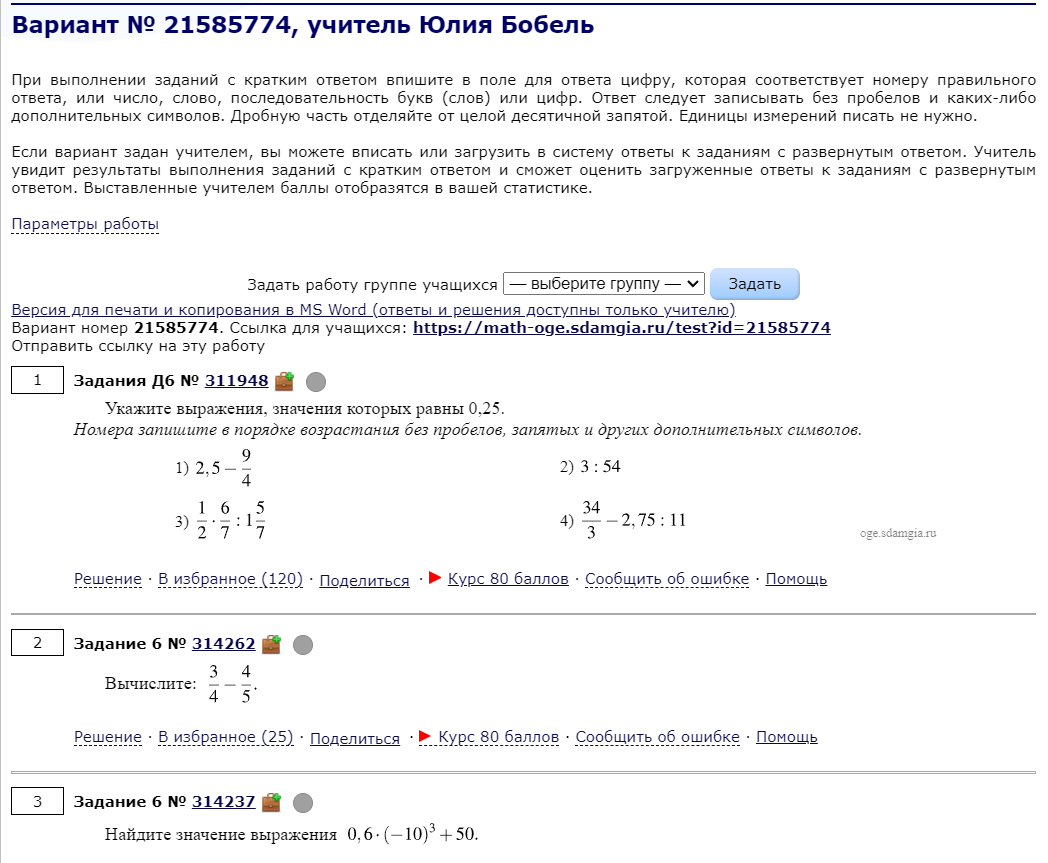 Скриншот страницы со статистикой по занятию «Контроль знаний».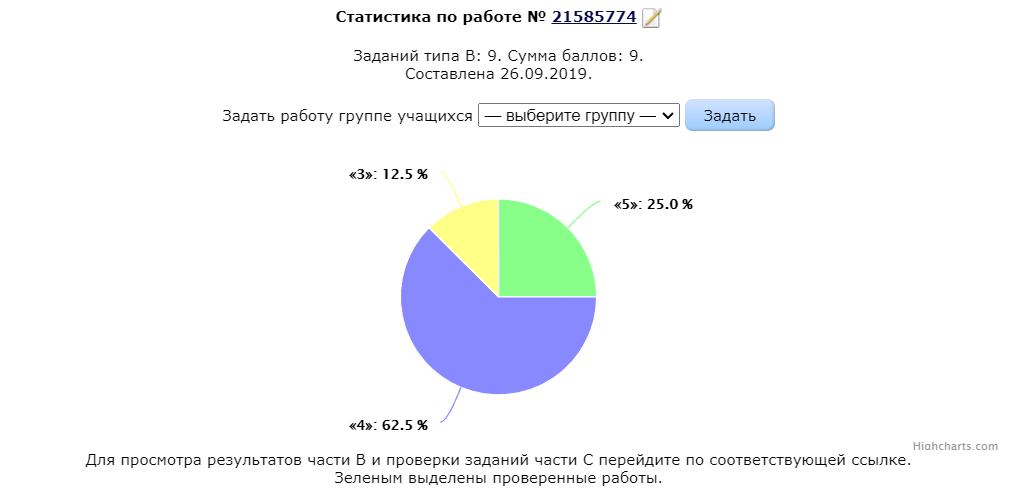 Скриншот страницы «Контроль знаний» с выполненной работой над ошибками.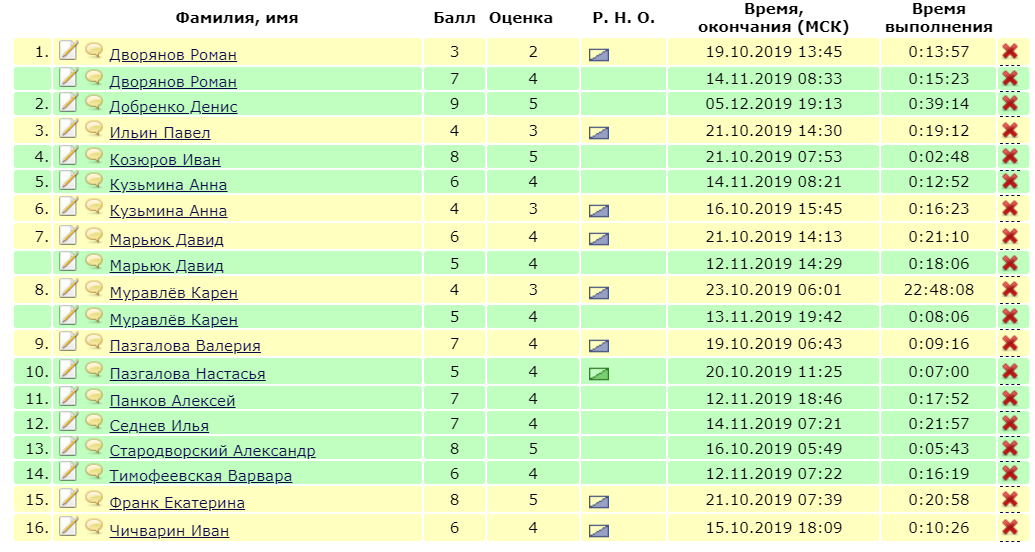 